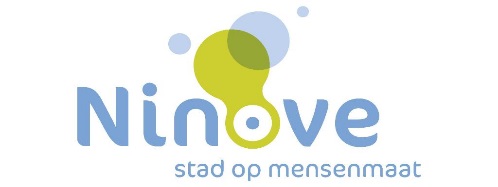 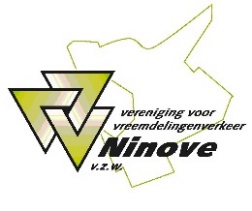 Dé ultieme -Ninove vanuit je kot- zomerkwisAntwoordenblad weekvragenNaam: …………………………………………………………………………………Adres: …………………………………………………………………………………Gemeente: ……………………………………………………………………………Email: …………………………………………………………………………………Telefoon: ……………………………………………………………………………Onze afspraken:Je krijgt 6 vragen per week, je vult alle antwoorden (ook van bijvragen indien één vraag uit meerdere vragen bestaat) in op het antwoordenblad hieronder.In week 14 krijg je een extra opgave waarvoor je alle vorige opgaves opnieuw nodig hebt. Heb je zelf geen printer en/of scanner, dan kan je ook een blanco antwoordenblad bekomen in het toeristisch bezoekerscentrum Hospitaalkapel, Burchtstraat 44, Ninove.Vul alles volledig in en stuur je formulier ten laatste terug of geef het af op maandag 7 september 2020 vóór 12.00 uur ’s middags in het toeristisch bezoekerscentrum Hospitaalkapel, Burchtstraat 44, Ninove of mail naar toerisme@ninove.be. Vóór maandag 31 augustus 2020 (laatste reeks vragen) kan je dus geen antwoorden insturen!Uit alle volledig correcte inzendingen is degene die de schiftingsvraag het dichtst benadert de winnaar.Door deel te nemen aan deze kwis verklaar je je akkoord met deze afspraken.Veel succes en kwisplezier!Vraag 1:a.b.c.Vraag 2:a.b.c.Vraag 3:a.b.c.Vraag 4:a.b.c.Vraag 5:a.b.c.Vraag 6:a.b.c.Vraag 7:a.b.c.Vraag 8:a.b.c.Vraag 9:a.b.c.Vraag 10:a.b.c.Vraag 11:a.b.c.Vraag 12:a.b.c.Vraag 13:a.b.c.Vraag 14:a.b.c.Vraag 15:a.b.c.Vraag 16:a.b.c.Vraag 17:a.b.c.Vraag 18:a.b.c.Vraag 19:a.b.c.Vraag 20:a.b.c.Vraag 21:a.b.c.Vraag 22:a.b.c.Vraag 23:a.b.c.Vraag 24:a.b.c.Vraag 25:a.b.c.Vraag 26:a.b.c.Vraag 27:a.b.c.Vraag 28:a.b.c.